Yashoda Shikshan Prasarak Mandal’s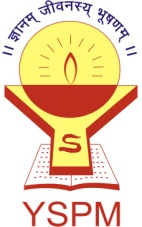 YASHODA TECHNICAL CAMPUS, SATARAFaculty of   Engineering               Department of CSERESULT ANALYSIS Second Year B.Tech 2022-2023Toppers of Final Year B Tech 2021-2022Prepared by                                    HOD		                      PrincipalYashoda Shikshan Prasarak Mandal’sYASHODA TECHNICAL CAMPUS, SATARAFaculty of   Engineering               Department of CSERESULT ANALYSIS Third Year B.Tech 2022-2023Toppers of Final Year B Tech 2021-2022Prepared by                                    HOD		                      PrincipalYashoda Shikshan Prasarak Mandal’sYASHODA TECHNICAL CAMPUS, SATARAFaculty of   Engineering               Department of CSERESULT ANALYSIS Final Year B.Tech 2022-2023Toppers of Final Year B Tech 2021-2022Prepared by                                    HOD		                      PrincipalTotal StudentsAppeared StudentsPassing DetailsPassing DetailsPassing DetailsPassing DetailsPassing DetailsFailed StudentsPercentage of Passing (%)Result not DeclaredTotal StudentsAppeared StudentsAbove 87-86-75-6TotalFailed StudentsPercentage of Passing (%)Result not Declared717106140900442561.97%02RankName of StudentCGPA1Rane Ganesh Sudhir9.092Ghadage Archana Sadanand8.853Mahamulakar Vaishnavi Santosh8.19Department topper		2020-21 to 2022-23Department topper		2020-21 to 2022-23Department topper		2020-21 to 2022-231Rane Ganesh Sudhir 9.09 (CGPA)Total StudentsAppeared StudentsPassing DetailsPassing DetailsPassing DetailsPassing DetailsPassing DetailsFailed StudentsPercentage of Passing (%)Result not DeclaredTotal StudentsAppeared StudentsAbove 87-86-75-6TotalFailed StudentsPercentage of Passing (%)Result not Declared39380422600350392.10%03RankName of StudentCGPA1Kesarkar Shruti Somnath8.642Bobade Neha Popat8.533Katkar Shravani Shankar8.29Department topper		2020-21 to 2022-23Department topper		2020-21 to 2022-23Department topper		2020-21 to 2022-231Kesarkar Shruti Somnath8.64 (CGPA)Total StudentsAppeared StudentsPassing DetailsPassing DetailsPassing DetailsPassing DetailsPassing DetailsPassing DetailsFailed StudentsPercentage of Passing (%)Result not DeclaredTotal StudentsAppeared StudentsAbove 8Above 87-86-75-6Previous year BackTotalFailed StudentsPercentage of Passing (%)Result not Declared37362020810004330391.66%00RankName of StudentCGPA1Katkar Kajal Namdev 		9.012Oswal Bhavika Nitin		8.933Aditi Santosh Loni		8.68Department topper		2019-20 to 2022-23Department topper		2019-20 to 2022-23Department topper		2019-20 to 2022-231Katkar Kajal Namdev9.01(CGPA)